Ispunjeni Zahtjev poslati na: CVH.KAT@CVH.HR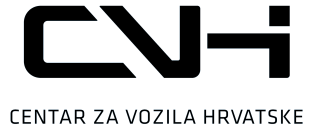 kat.cvh.hrkat.cvh.hrBroj: Broj: kat.cvh.hrkat.cvh.hrTel.: +385 (0)1 48 17 366	Fax.: +385 (0)1 48 17 369	e-mail: cvh.kat@cvh.hrTel.: +385 (0)1 48 17 366	Fax.: +385 (0)1 48 17 369	e-mail: cvh.kat@cvh.hrIBAN: HR1424020061100015375OIB: 73294314024IBAN: HR1424020061100015375OIB: 73294314024Zahtjev za: KATALOŠKU PROCJENU VOZILAZahtjev za: KATALOŠKU PROCJENU VOZILAZahtjev za: KATALOŠKU PROCJENU VOZILAZahtjev za: KATALOŠKU PROCJENU VOZILAZahtjev za: KATALOŠKU PROCJENU VOZILAZahtjev za: KATALOŠKU PROCJENU VOZILAPodnositelj zahtjevaPodnositelj zahtjevaPodnositelj zahtjevaPodnositelj zahtjevaPodnositelj zahtjevaPodnositelj zahtjevaIme i prezime/osoba za kontakt: 	Tvrtka:	Adresa i kućni br.:	Pošt. broj i mjesto: 	Telefon: 	e-mail: 								OIB:	Ime i prezime/osoba za kontakt: 	Tvrtka:	Adresa i kućni br.:	Pošt. broj i mjesto: 	Telefon: 	e-mail: 								OIB:	Ime i prezime/osoba za kontakt: 	Tvrtka:	Adresa i kućni br.:	Pošt. broj i mjesto: 	Telefon: 	e-mail: 								OIB:	Ime i prezime/osoba za kontakt: 	Tvrtka:	Adresa i kućni br.:	Pošt. broj i mjesto: 	Telefon: 	e-mail: 								OIB:	Ime i prezime/osoba za kontakt: 	Tvrtka:	Adresa i kućni br.:	Pošt. broj i mjesto: 	Telefon: 	e-mail: 								OIB:	Ime i prezime/osoba za kontakt: 	Tvrtka:	Adresa i kućni br.:	Pošt. broj i mjesto: 	Telefon: 	e-mail: 								OIB:	Podaci o vozilu / vozilimaPodaci o vozilu / vozilimaPodaci o vozilu / vozilimaPodaci o vozilu / vozilimaPodaci o vozilu / vozilimaPodaci o vozilu / vozilimaKategorija/vrsta vozilaMarkaTipModelOblik karoserijeSnaga motora [kW]Radni obujam [cm3]God. proizvodnjeRegistarska oznakaPrijeđeni kilometri NapomenaSvrha tražene informacije: Prilozi: Svrha tražene informacije: Prilozi: Svrha tražene informacije: Prilozi: Svrha tražene informacije: Prilozi: Svrha tražene informacije: Prilozi: Svrha tražene informacije: Prilozi: Datum: Datum: Datum: Datum: Datum: Datum: Izjavljujem da s popunjavanjem obrasca potvrđujem istinitost podataka na zahtjevuIzjavljujem da s popunjavanjem obrasca potvrđujem istinitost podataka na zahtjevuIzjavljujem da s popunjavanjem obrasca potvrđujem istinitost podataka na zahtjevuIzjavljujem da s popunjavanjem obrasca potvrđujem istinitost podataka na zahtjevuIzjavljujem da s popunjavanjem obrasca potvrđujem istinitost podataka na zahtjevuIzjavljujem da s popunjavanjem obrasca potvrđujem istinitost podataka na zahtjevu